Gift Aid Form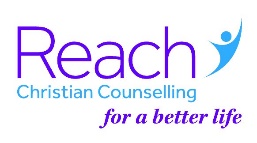 Reach Merseyside85a Allerton Road, Liverpool, L18 2DA   I want Reach to treat as Gift Aid all donations made since 6th April 2001 and all future donations until I notify you otherwise. I have paid enough UK income or capital gains tax to cover all my charitable donations; other taxes such as Council Tax and VAT do not qualify. I will advise Reach of any change in my circumstances.   I am not a UK taxpayer but I will notify Reach if my circumstances change.Name: ...........................................................................................Address: ...............................................................................................................................................................................................................................................Post Code: ...........................Signature: ................................................................ Date: ........................Reach Merseyside is a Registered Charity No. 701330 Company limited by Guarantee No. 2235584